Os Orienteringsklubb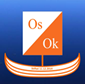 Velkommen til BIOS løpLørdag12.januarOppmøte:	Grusplass ved Bjånesvegen (i bunn av bakken forbi Moldegård). Merket fra hovedvei. Parkering: 		Det er parkering på arena.Start: 		         	Fra kl. 12.00 til 13.00 Start og mål på arena.Ved ønske om å starte utenom dette tidspunkt, gi beskjed ved påmelding, så finner vi en ordning. Kart:	Hatvik – Bjånes, utgitt av Os orienteringsklubb. Oppdatert 2016 av Geir Rognsvåg. Målestokk:		1:7500                   Ekvidistanse 5mLøyper:		Lang-løype (A/B-nivå), ca 3,5km		           Kort-løype (B-nivå), ca 2,4km 			N-løype, ca 1,8 kmStartavgift:		kr. 30,- (Gratis for medlemmer av Os Ok) Kvitteringssystem:   Emit brikke, husk å oppgi brikkenummer ved påmelding! Vi har 			lånebrikker – gi beskjed om du trenger dette ved påmeldingPåmelding:		Helst innen torsdag 10. januar, av hensyn til arrangøren 			I Eventor eller direkte til arrangøren:			e-post:  andyberge@hotmail.com        			eller tlf.  90960094På tradisjonelt vis blir det servering av varm og kald drikke og noe å bite i etter løpet.Løypelegger: 	Andreas BergeArrangører: 		Andreas Berge (med god bistand fra familien Rognsvåg)Dette bør du få med deg!VEL MØTT!